9)Filtre Menüsünden tekrar Deforme et/ Polar Koordinatlar menüsüne girilir.10)Son olarak aşağıdaki gibi görüntü oluşur.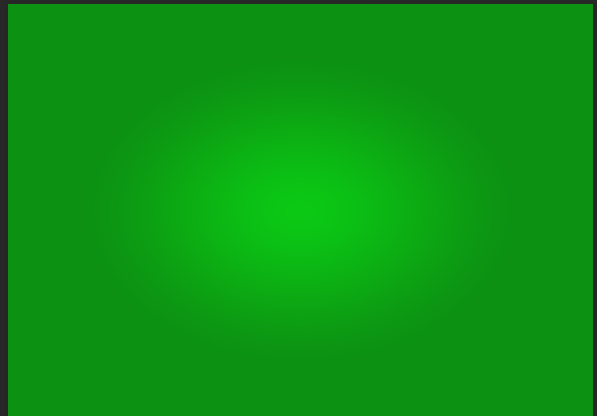 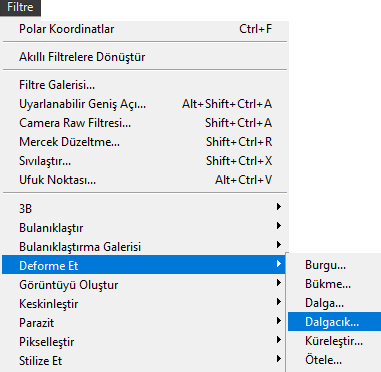 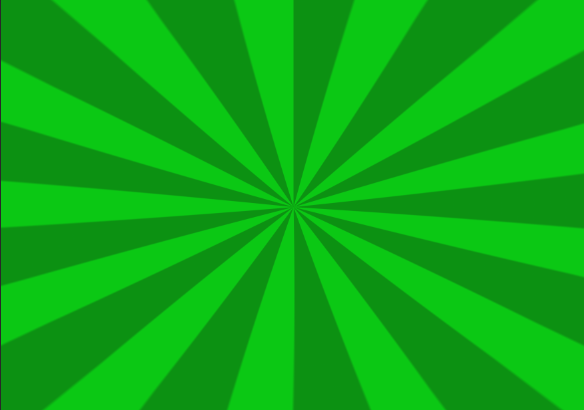 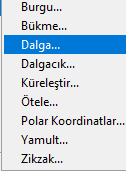 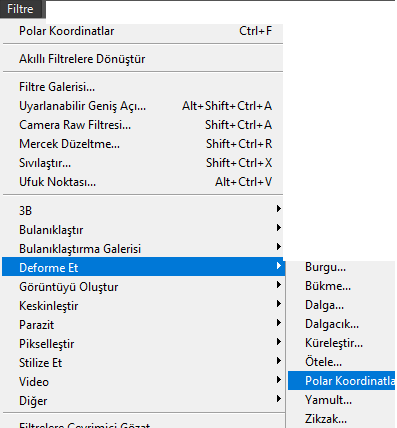 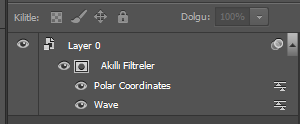 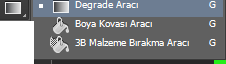 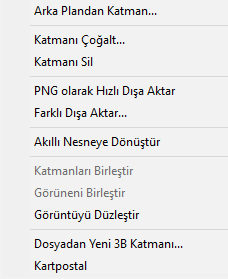 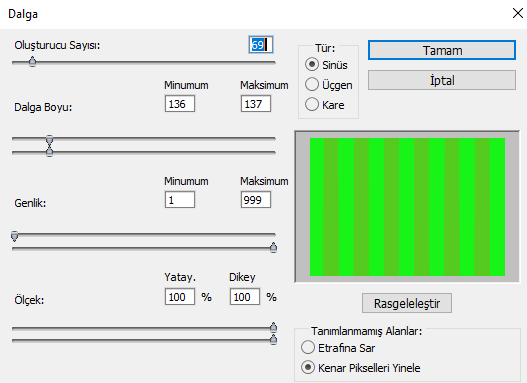 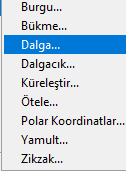 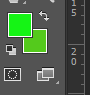 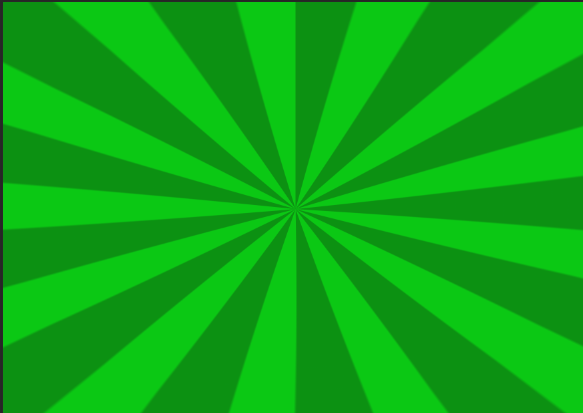 